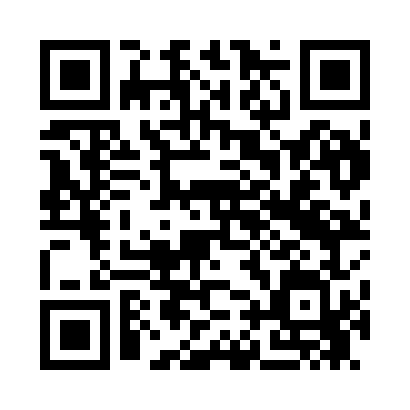 Prayer times for Ryadi, EstoniaMon 1 Apr 2024 - Tue 30 Apr 2024High Latitude Method: Angle Based RulePrayer Calculation Method: Muslim World LeagueAsar Calculation Method: HanafiPrayer times provided by https://www.salahtimes.comDateDayFajrSunriseDhuhrAsrMaghribIsha1Mon4:236:511:295:528:0710:262Tue4:196:491:285:548:0910:293Wed4:156:461:285:558:1210:334Thu4:106:431:285:578:1410:365Fri4:066:401:275:588:1610:406Sat4:026:371:276:008:1810:437Sun3:576:341:276:028:2110:478Mon3:536:321:276:038:2310:519Tue3:486:291:266:058:2510:5510Wed3:436:261:266:068:2710:5911Thu3:386:231:266:088:3011:0312Fri3:336:201:266:108:3211:0713Sat3:286:181:256:118:3411:1114Sun3:236:151:256:138:3711:1615Mon3:206:121:256:148:3911:2016Tue3:196:091:256:168:4111:2217Wed3:186:071:246:178:4311:2318Thu3:166:041:246:198:4611:2419Fri3:156:011:246:208:4811:2520Sat3:145:581:246:228:5011:2621Sun3:135:561:236:238:5311:2622Mon3:125:531:236:258:5511:2723Tue3:105:501:236:268:5711:2824Wed3:095:481:236:288:5911:2925Thu3:085:451:236:299:0211:3026Fri3:075:421:236:309:0411:3127Sat3:065:401:226:329:0611:3228Sun3:055:371:226:339:0911:3329Mon3:045:351:226:359:1111:3430Tue3:025:321:226:369:1311:35